Jeugdraad Turnhout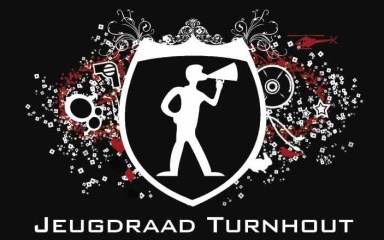 Draaiboomstraat 6
2300 Turnhout

014 42 33 81
jeugdraad@turnhout.beAgenda AV Jeugdraad 24/09/2020Agendapunten:
1)  Wie is wie  2)  Hoe gaat het met jullie? De kampen zagen er afgelopen zomer bij de meeste verenigingen wat anders uit, nu er gewerkt werd met bubbels. Maar over het algemeen is dit bij de meeste goed meegevallen. Alle verenigingen hebben zich hieraan kunnen houden en afhankelijk van de grootte van het kamp, vroeg dit al wat meer voorbereiding. Ook de opstart van het nieuwe jaar is nu wat spannend. Verschillende verenigingen zijn al gecontacteerd geweest met contact tracing of hadden weet van iemand die moest worden getest/ iemand die positief was. Hierdoor hebben sommigen al hun werking even moeten stilleggen.  3)  Herstelfonds vrije tijd	    Omwille van de impact van corona heeft stad Turnhout een herstelfonds opgericht, onder andere voor het ondersteunen van jeugdverenigingen.Enkele maatregelen zullen inspelen op de noden op korte termijn (dringende noden)-Financiële tegemoetkomingen voor kampen in zomer 2020. Aanvragen doe je hier-Financiële tegemoetkomingen voor zomeractiviteiten in 2020 (Miks en Jeugdhuis Wollewei)-Signalisatie ivm corona-maatregels (vloerstickers, borden…). Aanvragen doe je hierDaarnaast werd er een herstelfonds opgesteld. Deze focust zich op langere termijn (’20-’21-’22) en legt de klemtoon op compenserende en stimulerende maatregels.-Verhoging van de jaarlijkse basis- en werkingssubsidies in ’20, ’21 en ‘22-Compensatie voor terugstorten van lidgelden (voor schooljaar ’20-’21)-Bijkomende subsidie (’20 en ’21)-Subsidie voor nieuwe of aangepaste publieksinitiatieven (’20-’21-’22) De maatregelen uit het herstelfonds worden nog verder afgeklopt op de commissie (29/09) en de gemeenteraad (5/10). Hierna wordt er officieel gecommuniceerd over de maatregels uit het herstelfonds, de inhoud, de voorwaarden…Meer info is momenteel te vinden in de PowerPoint in bijlage. 4) Skateterrein  Het skatepark Jailyard is afgelopen zomer 3 dagen gesloten geweest na verschillende klachten rond zwerfvuil. Zwerfvuil blijft momenteel nog een aandachtspunt voor het skatepark. Daarnaast zijn recent de coronamaatregels voor skateparken versoepeld. Zowel in Jailyard als in het Blauw Park mag er momenteel met 20 personen geskated worden. Skaten zelf mag zonder mondmasker. Wanneer je echter geen afstand kan bewaren tijdens het wachten/ zitten op de bank/… dien je wel een mondmasker te gebruiken. Ook zijn er nadarhekken geplaatst om een duidelijke afscheiding te hebben tussen skateterrein en publieke ruimte.  In The Boneyard mogen ook 20 personen skaten. Omdat dit indoor is, blijft dit wel met mondmasker. 5)  DVDJ Er wordt nagedacht over een alternatief voor de organisatie voor de D/NVDJ omwille van de coronamaatregels. De werkgroep zit woensdag samen. Ben je er graag bij, nu of in de toekomst? Laat ons gerust iets weten!Mogelijke voorstellen:-ontbijt afhalen en op je eigen jeugdbeweging organiseren-(digitale) challenge tussen jeugdverenigingen-livestreamen-….Wordt vervolgd!6) Discussie erkenning studentenvereniging Vanuit het dagelijks bestuur is er advies gegeven op het herstelfonds tav corona. Opmerkelijk vonden we dat niet-erkende jeugdverenigingen hier buiten vallen, waaronder ook studentenverenigingen. Hoe zien jullie dat? Kunnen studentenverenigingen erkent worden als jeugdwerk?Conclusie: ja, zij moeten ook een kans krijgen. Het is best dat we voor hen een apart statuur oprichten, met afzonderlijke subsidies. Als zij beschikken over een hoger budget, kunnen zij mogelijk meer activiteiten doen, activiteiten die meer jongeren bereiken of op andere en meer toegankelijke locaties… Momenteel moeten zij bv. meer betalen om de Futur te huren dan een jeugdvereniging. Tip: zij kunnen mogelijks projectsubsidies aanvragen voor een activiteit of kunnen ook bij het jeugdhuis terecht om iets te organiseren. Graag willen we samen met jeugdverenigingen een plan uitwerken hiervoor en voorstellen aan het college. 7) Nieuw logo Dit onderwerp wordt verplaatst naar de jeugdraad van volgende maand. 8) Verdeling van de adviesraden & oproep DB  Er zijn verschillende adviesraden bij stad Turnhout waarin geïnteresseerden kunnen zetelen. Hier kan je jouw mening geven, vragen stellen, ideeën op tafel gooien, ervoor zorgen dat de stem van jeugd mee gehoord wordt… Een overzicht van de adviesraden vind je hier terug. Ook onze leden van het dagelijks bestuur zitten nog in andere adviesraden. Sofie volgt de Milieuraad en GecroSander volgt bij Gecro, vzw JeP en vzw RaadsherenparkRichmond zit ook bij vzw JeP Wat is gecro?Gecro staat voor Gemeentelijke Commissie Ruimtelijke Ordening en geeft advies over grote, ruimtelijke projecten. Dit is zeer breed en kan onder andere gaan over sociale woningen, speelpleintjes, de media markt die een gigantisch groot nieuw gebouw plaatst… Interessant als je hier mee inspraak in wil hebben!JeP? JeP staat voor Jeugd en Programmatie. Hierin zitten verschillende schepenen, aangevuld door leden van de jeugdraad, leden van het jeugdwelzijnsoverleg, andere actoren die de jeugd vertegenwoordigen… Ook zij houden zicht bezig met zeer diverse zaken, waaronder het speelplein, het beheer van de Futur, zij beheren het lokaalfonds (subsidie die jeugdverenigingen kunnen aanvragen bij een verbouwing/bouw)… Ook het DB (Dagelijks Bestuur) van de jeugdraad is een adviesorgaan. Samen behandelen wij verschillende beleidsbeslissingen van stad Turnhout vanuit het perspectief van de jeugd. Wij geven hierop adviezen, stellen kritische vragen… en proberen zo de jeugd te vertegenwoordigen. Ook bereiden we de algemene vergadering met de jeugdverenigingen voor. Hiervoor komen we één keer per maand samen. Interesse om ons te vergezellen? Altijd welkom!9) Stand van zaken Futur Momenteel is de Futur gesloten omwille van de coronamaatregels. De mogelijkheden voor alternatief gebruik van de zaal zit in laatste fase van goedkeuring. Momenteel licht het voorstel op tafel om zittende horeca te mogen organiseren in de Futur, voor 120 personen (20 tafels van 6 personen). Het beheer van de Futur gebeurt door stad Turnhout, dus het is belangrijk om de regels correct na te leven en bubbels van 5 te respecteren. Bij het openbaar maken van Futur is hier vb. een zekere bezorgdheid over dat dit niet volledig coronaproef zou verlopen.Afgelopen zomer zijn er in de Futur veel investeringen, renovaties en opfriswerken gebeurt, aan het licht, geluid, en douche en wc achteraan voor livebands. De rokersput zal nog overdekt worden. 10)  Nieuws van de jeugddienst   	Binnenkort start er een groepsaankoop voor brandblussers vanuit de jeugdraad. De jeugdraad heeft hiervoor een subsidieaanvraag ingediend, waardoor jeugdverenigingen maar 25% van de aankoopprijs zullen moeten betalen. Zeker doen dus!De Warmste Week zal er dit jaar iets anders uitzien. In plaats van geldinzamelacties wordt er dit jaar overgegaan naar daden. Je kan zelf een initiatief of actie op poten stellen of je ergens kandidaat stellen als vrijwilliger. Meer info vind je hier. 11)  Vragen aan de schepen In augustus zijn de regels rond het samenkomen van leidinggroepen veel veranderd. Er werd opgemerkt dat de maatregels niet eenduidig waren en dat jeugdverenigingen en verschillend antwoord kregen afhankelijk van de persoon die antwoord gaf op de vraag. Zo moest de ene vereniging hun vergadering online laten doorgaan, terwijl een andere toch fysiek kon samenkomen. Dit was bijzonder jammer. Het geeft het gevoel dat regels niet uniform waren en je met de juiste connecties toch iets meer gedaan krijgt. Naar de toekomst toe mogen vragen hier rond steeds aan Fien gesteld worden. Voorzitterschap Richmond gaat verhuizen en heeft een nieuwe job in Antwerpen, waardoor hij geen voorzitter meer zal zijn. Sofie stelt zich kandidaat om Richmond op te volgen. Hierover is gestemd en alle aanwezigen (10 personen) stemden positief. (Richmond belooft dat hij nog wel aanwezig zal zijn of online zal aansluiten). 12) Data en varia-Chiro Jopi organiseert de Nacht van de Jacht, wat gepland staat in maart 2021-Kom mosselen eten bij Scouts Schorvoort op 31 oktober en 1 november. Door corona is het nu verspreidt over 2 dagen en 3 shiften per dag. Doe zeker aanvraag voor herstelfonds (Subsidie voor nieuwe of aangepaste publieksinitiatieven)-Beursfuif Chiro Zevendonk is geannuleerd: normaal morgen, snik. -Richmond zijn liedje komt uit op 10/10. Je kan hem ook live bezig zien in het jeugdhuis van Mol. -Scouts Sint-Michiel organiseert een eetfestijn op 21 november-De Zeescouts Toxandria bestaat 20 jaar en wil hiervoor een feest doen. Zijn nog op zoek naar wat/ hoe ze iets coronaproef kunnen organiserenAanwezig: Algemene Vergadering: 
Dagelijks Bestuur: Sofie Schelles, Richmond Banahene, Sander BridtsJeugddienst: Fien De SmetJeugdschepen: Jan Van Otten